 Southeast Regional Coordinating   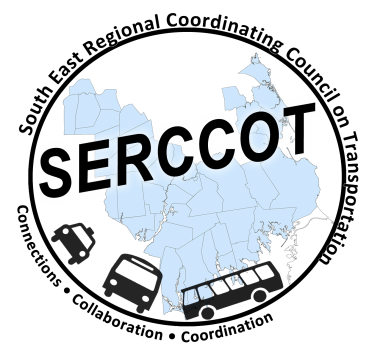  Council on Transportation (SERCCOT)
Agenda
Tuesday, June 9, 20159:00AM – 11:00AMSRPEDD, 88 Broadway St., TauntonWelcome & IntroductionsMeeting Minutes review from MayReview of  Tufts Health Foundation grant -  Janet/MaryOther supporting funds – Banks - AngieLetter of Inquiry, Scope of consultant, timeline for projectWareham Collaboration Pre-meeting June 17thSERCCOT members to attend - Steve/Janet/AngieFall Forum on Education/Employment – Initial Discussion/Planning Summary & Review of action items 